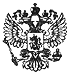 Федеральный закон от 18 июля 2017 г. N 161-ФЗ "О внесении изменений в статью 149 части второй Налогового кодекса Российской Федерации"     Принят Государственной Думой 7 июля 2017 года     Одобрен Советом Федерации 12 июля 2017 года     Статья 1     Внести  в  пункт 2  статьи 149  части  второй  Налогового    кодексаРоссийской Федерации (Собрание  законодательства  Российской   Федерации,2000, N 32, ст. 3340, 3341; 2001, N 1,  ст. 18;  N 53,  ст. 5015;   2002,N 22, ст. 2026; N 30, ст. 3027; 2003, N 1, ст. 2; N 28, ст. 2886;   2004,N 27, ст. 2711; N 34, ст. 3524; N 45, ст. 4377;  2005,  N 30,   ст. 3130;2006, N 10, ст. 1065; N 31, ст. 3436; N 45,  ст. 4628;  N 50,   ст. 5279;2007, N 23,  ст. 2691;  N 31,  ст. 3991;  N 45,  ст. 5417;  2008,  N 30,ст. 3616; N 48, ст. 5504, 5519; N 52, ст. 6237;  2009,  N 29,   ст. 3598;N 48, ст. 5731,  5737;  N 51,  ст. 6155;  N 52,  ст. 6455;  2010,  N 25,ст. 3070; N 31, ст. 4198; N 32, ст. 4298; N 45, ст. 5756; N 48, ст. 6247;N 49, ст. 6409; 2011, N 1, ст. 7; N 27, ст. 3881; N 29, ст. 4291;   N 30,ст. 4583, 4593; N 45, ст. 6335; N 48, ст. 6731;  N 49,  ст. 7014;   N 50,ст. 7359; 2012,  N 31,  ст. 4334;  N 53,  ст. 7596,  7619;  2013,  N 23,ст. 2889; N 30, ст. 4031, 4048; N 48, ст. 6165;  N 52,  ст. 6985;   2014,N 23, ст. 2938; N 48, ст. 6647; 2015, N 1, ст. 17, 32;  N 48,   ст. 6684,6692; 2016,  N 23,  ст. 3298;  N 26,  ст. 3856;  N 27,  ст. 4175;  N 49,ст. 6844; 2017, N 1, ст. 4; N 11, ст. 1534) следующие изменения:     1) в подпункте 20:     а) абзац третий после  слов  "в  зоопарках"  дополнить    словами ",океанариумах";     б) абзац пятый после слов "ботанические сады и зоопарки," дополнитьсловами "океанариумы,";     2) дополнить подпунктом 33 следующего содержания:     "33) услуг по передаче  медицинских  изделий,  указанных  в   абзацечетвертом  подпункта 1  настоящего  пункта,   имеющих     соответствующеерегистрационное удостоверение, по договорам финансовой аренды (лизинга) справом выкупа.".     Статья 2     Настоящий Федеральный закон вступает в  силу  по  истечении   одногомесяца со дня его официального  опубликования  и  не  ранее  1-го   числаочередного налогового периода по налогу на добавленную стоимость.Президент Российской Федерации                                  В. ПутинМосква, Кремль18 июля 2017 годаN 161-ФЗ